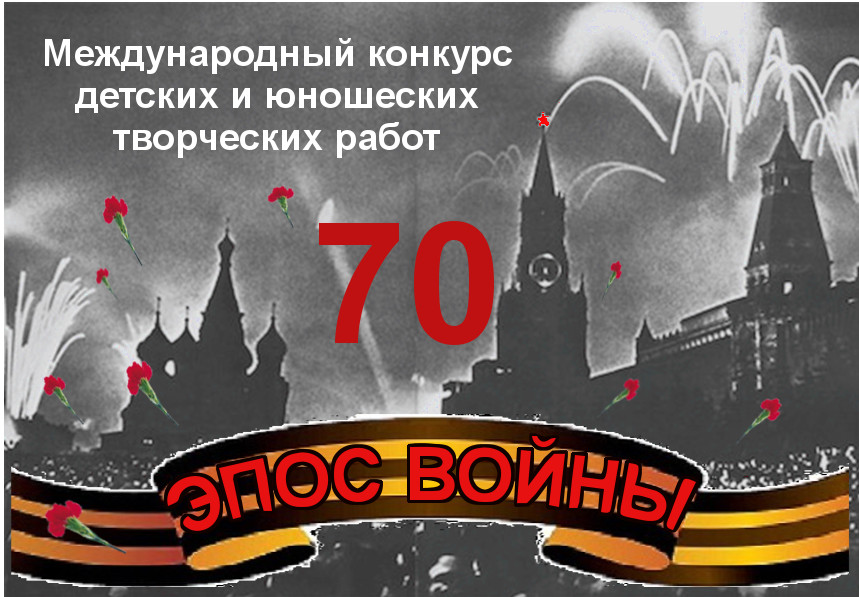 ПОЛОЖЕНИЕ
   о проведении Международного  интерактивного конкурса детских и юношеских творческих работ, а также просветительских работ для юношества к 70-летнему юбилею  Великой Победы “Эпос войны”(на основе материалов семейных архивов).
     Организаторы Конкурса: Портал ЮНЕСКО «Обсерватория художественного образования государств - участников  СНГ»,  «Институт художественного образования» Российской академии образования (Москва),  ГБОУ ДОД «Детская музыкальная школа им. Асафьева» (Москва), НОЧУ «Православный центр непрерывного образования во имя преподобного Серафима Саровского» (Москва).    Настоящее Положение является приглашением к участию и определяет порядок организации и проведения Международного интерактивного конкурса детских и юношеских творческих работ к 70-летнему юбилею Победы “Эпос войны” (на основе материалов семейных архивов), организуемого под эгидой ЮНЕСКО среди государств - участников СНГ.     Новости проекта  размещаются на  Портале Конкурса https://www.polyudov.net/victory/ , сайте Обсерватории художественного образования государств - участников СНГ (http://ae.cis.iite.unesco.org/observatory/index.php/ru/) и на Faсebook (https://www.facebook.com/den.pobedy.70), на портале Департамента культуры города Москвы,  а также сайтах ГБОУ ДОД «Детская музыкальная школа им. Асафьева» (Москва), НОЧУ «Православный центр непрерывного образования во имя преподобного Серафима Саровского» (Москва).В год празднования 70-летнего Юбилея Дня Победы проводится конкурс творческих работ, основанных на материалах личных архивов семей участников Великой Отечественной войны.    Конкурс призван отразить интерес к людям, благодаря которым Победа над фашизмом в 1945 году стала частью мировой истории и культурной памяти.     Работа с архивными материалами для создания конкурсных работ предполагает:формирование приоритетов духовно-нравственного образования в обществе, в первую очередь, у подрастающего поколения; развитие творческой деятельности и бережного отношения к истории и культуре страны.      Особое внимание организаторы уделяют цельности и глубине творческих работ, что формирует духовную культуру личности. Создание конкурсных проектов предполагает как поиск индивидуальных материалов в семейных архивах участников, так и работу с историческим наследием Великой Отечественной войны. Такой подход формирует бережное отношение к истории семьи и малой родины как части истории всей страны в целом. Цель Конкурса - развитие личностного восприятия юбилея Победы в Великой Отечественной войне, а также активизация интереса молодого поколения к празднованию 70-летнего юбилея Дня Победы на основе изучения материалов семейных архивов. Задачи конкурса:Привлечение внимания подрастающего поколения к событиям истории страны, формирование ценностного отношения к истории и культурным традициям.Повышение интереса детей и молодёжи к творческой деятельности посредством использования медиа технологий при оформлении материала Конкурса.Порядок участия.В конкурсе принимают участие детские, юношеские, молодежные творческие коллективы и солисты-исполнители, учащиеся образовательных учреждений и учреждений дополнительного образования детей, учащиеся воскресных школ, студенты средних специальных учебных заведений и институтов государств - участников СНГ. Кроме того, предусмотрена отдельная номинация - Исследовательский проект по тематике Конкурса  (для педагогов и специалистов). Проекты оформляются в соответствии с общими требованиями (см. пункт «Оформление творческих работ») Порядок проведения конкурса.Приём документов на участие в Конкурсе,  регистрация и публикация творческих работ: с 16 марта по 10 мая  2015 года. Подведение итогов  Конкурса и  объявление победителей: с 10 мая по 10 июня   2015 года.Отправка конкурсантам документов,  подтверждающих их  участие  в Конкурсе: июнь – июль   2015 года.Номинации Конкурса.Авторские работы в номинациях:Литературная: поэзия, сочинение, интервью, рассказ, малая литературная форма.Композиторская: песня, аранжировка военной песни, саундтрек к видео, мелодекламация (музыка к декламируемому тексту).Кино: кинорепортаж, киноочерк, киноисследование, фильм-портрет, кинодневник, документальный фильм.Исполнительское творчество (музыка): инструментальное исполнение, вокальное и вокально–хоровое   исполнение (ансамбли, хоры, солисты).      Исследовательский проект - просветительские работы для юношества. Школьники-исследователи.Студенты-исследователи.Педагоги и исследователи.Зрительские симпатии. Для всех участников данная номинация является обязательной и учитывается жюри при заключительном подведении итогов Конкурса.Возраст участников.В рамках номинаций конкурсанты распределяются по следующим возрастным категориям:Дети 10-11 летПодростки 12-15 летШкольники - 16-18 летМолодежь - 19-25 летПедагоги и исследователи.       Порядок  оформления работ.ВНИМАНИЕ! Учитывая требования  Конкурса, работы, вне зависимости от номинации, предоставляются только в указанных форматах и  выполняются на русском языке.        В пакет документов, оформляемый конкурсантами,  входят:Заявка, оформленная на бланке организации, которую представляет конкурсант, заверенная подписью руководителя учреждения и печатью. (WORD, PDF)Пояснительная записка проекта (1 страница), оформленная по образцу. (WORD) Одна творческая работа от одного конкурсанта или группы конкурсантов продолжительностью  не более 7 минут (сноска YouTube  с пометкой в «Теги» Международный  интерактивный конкурс “Эпос войны”).Для авторских номинаций необходимо отправить текстовый вариант: литературная (WORD), композиторская – ноты (PDF), исследовательская (WORD),  .       Пакет документов отправить  по адресу:  den.pobedy.70@gmail.com.       Видео или  презентацию вставить  разместить на  YouTube: в разделе «Название» – написать название  работы; в разделе «Описание» - указать Организацию, от которой  выступает  конкурсант и конкурсную номинацию.        В разделе «Теги» обязательно написать:  Международный  интерактивный конкурс «Эпос войны».        Сноску, полученную после  постановки видео,  вместе с  пакетом документов  отправить по адресу: den.pobedy.70@gmail.com.      После того, как Ваша работа появится на Конкурсной странице  Faсebook, она     начинает собирать голоса зрителей.  (Подробную информацию     смотрите   в  разделе  «Критерии  оценки работ в номинации Зрительские симпатии»). Требования к содержанию и оформлению работ.Общие положения. Итогом работы в любой номинации является создание видеофильма или презентации (7 минут), в которых отражена авторская, исполнительская, исследовательская или методическая работа участника, соответствующая тематике конкурса.  Работа должна соответствовать тематике и формату Конкурса.  Она  должна быть выполнена на основе принципа интеграции различных видов искусств  (литература, музыка, изобразительное искусство, кино, композиторская деятельность). Видеофильм или презентация должны начинаться с устного вступления, в котором указываются название проекта и его автор/авторы. Изображения картин и музыка, используемые в Вашей работе, должны быть снабжены титрами. Литературная номинация.      Сочинить литературное произведение в выбранном жанре и  сделать её аудиозапись.     Создать видеозапись устного вступления   к  конкурсному проекту и указать  событие или героя Великой Отечественной войны, которым оно посвящено. Как это связано с военной историей вашей семьи?      Для создания видеофильма или презентации отсканировать фото, письма из архива Вашей семьи, приобщить фото военных семейных реликвий.     Подобрать музыкальное сопровождение для фильма или презентации. По собственному усмотрению можно использовать дополнительно репродукции картин.      Фото из Вашего семейного архива обязательно подписать.Композиторская номинация.      Сочинить музыкальное произведение в выбранном жанре.           Сделать её аудио и нотную запись (возможен краткий вариант: мелодия и аккорды).        Создать видеозапись устного вступления   к  конкурсному проекту и указать  событие или героя Великой Отечественной войны, которым оно посвящено. Как это связано с военной историей вашей семьи?        По собственному усмотрению  можно  дополнительно подобрать репродукции картин.            Фото из Вашего семейного архива обязательно подписать.   Кино.      Для создания видеофильма или презентации отсканировать фото, письма из архива Вашей семьи, сделать съемку военных семейных реликвий.       Написать дикторский текст.       Подобрать музыкальное сопровождение для  фильма.       По собственному усмотрению подобрать дополнительно репродукции картин.       Фото из Вашего семейного архива обязательно подписать.    Исполнительские номинации.     Создать аудио – или  видео - запись исполнения выбранного произведения.      Сделать видеозапись вступления к исполняемому произведению, в котором должна быть отражена краткая история его создания.  Объяснить,  почему выбор пал именно на это произведение, кому вы посвящается его исполнение?        Для создания видеофильма или презентации отсканировать фото, письма из архива Вашей семьи, приобщить фото военных семейных реликвий.     Фото из Вашего семейного архива обязательно подписать.      Исследовательский проект.             Просветительские работы для юношества выполняются согласно тематике Конкурса.              Механизм создания  видео смотреть  в требованиях  к предыдущим номинациям.Критерии оценки конкурсных работ.Жюри оценивает драматургическую стройность и цельность в подаче материала; полноту раскрытия темы, грамотность и аккуратность в использовании медиатехнологий; качество видеоматериалов и презентаций; оригинальность использованных материалов, замысла и художественного воплощения.Работы  и их оформление должны соответствовать тематике и требованиям  Конкурса. Работы, не соответствующие требованиям оформления и тематике Конкурса, к участию не допускаются. Участникам Конкурса не разрешается:Искажать или сообщать заведомо ложную информацию об авторах конкурсных работ и их отдельных компонентов (текстов, фото, музыки и т.п.)Отправлять на Конкурс чужие работы и присваивать чужое авторство.Присылать на Конкурс файлы, содержащие вирусы и вредоносные программы.Критерии оценки работ в номинации Зрительские симпатии.Для подсчёта голосов в данной номинации будут учитываться голоса зрителей по следующим критериям:Победителем в номинации «Приз зрительских симпатий» признается Участник (отдельное лицо или творческий коллектив), чья Конкурсная работа получит наибольшую сумму баллов за содержательные отзывы зрителей.По конкурсной работе от одного и того же пользователя засчитывается только один содержательный отзыв. При этом один и тот же пользователь может оценить любое количество работ. Дублирующие друг друга отзывы (copy-paste) от разных пользователей засчитываются как один отзыв.Жюри учитывает содержательный отзыв одного пользователя к соответствующей Конкурсной работе на странице Faсebook. Эмоциональные отзывы в одно предложение, а также  не отражающие деталей оценки работы, и отзывы с использованием сленга не учитываются.Работа оргкомитета и жюри конкурса.
1. Организаторы конкурса оставляют за собой право на запрос документов, удостоверяющих личность участника.2. Жюри конкурса формируется из музыкантов, работников культуры, педагогов, представителей общественных организаций и утверждается оргкомитетом конкурса.3. Жюри имеет право присуждать не все дипломы; награждать преподавателей и концертмейстеров – участников и руководителей, отвечающих за подготовку лауреата (дипломанта); присуждать специальные номинации.4. Председателю жюри принадлежит право одного дополнительного голоса.5. Жюри оставляет за собой право отметить наиболее интересные работы во внеконкурсных номинациях.6.  Решение жюри окончательно и пересмотру не подлежит.  7.  Оргкомитет Конкурса оставляет за собой право на использование аудио- и видеозаписи участников конкурса в рекламных, информационных, методических целях, с сохранением авторских прав участников.8. Материалы, сформированные по итогам мероприятия, могут свободно использоваться для обучения и проведения мероприятий в образовательных учреждениях.
Награждение.1. Призовые места учреждаются в каждой номинации и категории. Распределение призовых мест проводится по сумме баллов.
2. Победителями (призерами) конкурса на лучшую работу являются 3 участника в каждой номинации. Остальным участникам конкурса выдаётся диплом участника.
3.Участники Конкурса поощряются наградными документами. Им предоставляется пакет подтверждающих документов, заверенных в установленном порядке, который отправляется посредством электронной почты.Организационный совет Конкурса.Карпова Елена Геннадьевна (Москва), кандидат педагогических наук, преподаватель хоровых и теоретических дисциплин, заведующая Хоровым отделом православного пения «ДМШ им. Б.В. Асафьева», лауреат Городских и Всероссийских конкурсов, лауреат премии Правительства Москвы  в области культуры- 2014.Олесина Елена Петровна (Москва), кандидат педагогических наук, магистр культурологии, заведующая лабораторией Интеграции искусств Федерального государственного бюджетного научного учреждения "Институт художественного образования" Российской академии образования. Доцент кафедры культурологии в Институте социально-гуманитарного образования Московского педагогического государственного университета. Эксперт по художественному образованию ЮНЕСКО. Член Комиссии «Традиционные формы культурной деятельности и современный  мир» Научного Совета РАН по изучению и охране культурного и природного  наследия. Ответственный исполнитель Региональной (городской) инновационной площадки «Гуманитаризация образования в условиях комплексного освоения социокультурной среды города Москвы» при Департаменте образования гор. Москвы. Разработчик нового Федерального государственного стандарта основного общего образования по изобразительному искусству.Полюдова Елена Николаевна (Пало Алто, США),  кандидат педагогических наук, ассоциированный научный сотрудник Института художественного образования РАО, член редколлегии научного журнала “Педагогика искусства” ИХО РАО, член Редакционного Совета научного журнала “Social Sciences and Culture”, CLEUP Publisher,  Университет г. Падуя, Италия,  преподаватель русского и английского языков Лингвистического центра “Берлиц”, г. Пало Алто,  Калифорния, США.Жюри конкурса.Председатель жюри – Затулин Константин Фёдорович (Москва), директор Института стран СНГ (Институт диаспоры и интеграции), член  Общественной палаты РФ.Консультант Конкурса. Заика Виктор Степанович (Москва). Музыкант, историк песни. Работал на Гостелерадио, в Российской государственной радиовещательной компании «Голос России», вещающей на 160 стран мира. Автор и ведущий популярной в1980-1990 годах передачи «Душа тебе по-прежнему верна». Ведущий музыкальной рубрики «Родное далекое», «Русский романс», «Муза, опаленная войной» (о необычных судьбах песен военных лет). Вел исследовательскую работу, возвращал современникам имена музыкантов, артистов прошлых лет – Надежды Плевицкой, Анастасии Вяльцевой, Варвары Паниной, Вадима Козина, Изабеллы Юрьевой, Петра Лещенко, Аллы Баяновой и других.Члены жюри:1.Турков Андрей Михайлович (Москва), ветеран Великой Отечественной войны,  писатель, лауреат премии Правительства РФ в области культуры за книгу «Твардовский» (М.: Молодая гвардия, 2010).2. Дударев Михаил Игоревич (Москва),  кандидат исторических наук, преподаватель Лицея № 1523 (при НИЯУ МИФИ)3.Дьяченко Лидия Сергеевна, (Москва), отличник народного образования Российской Федерации, преподаватель литературы и русского языка НОЧУ «Православный непрерывного образования во имя преподобного Серафима Саровского».4.Жукова Светлана Анатольевна (Москва), историк, Кавалер ордена «Достояние России» (2006), член координационного совета Конгресса работников науки и образования, руководитель эксцентрик-шоу–группы «Джаз-балалайка» (2006), работая в Институте содержания и методов обучения Российской академии образования  (25 лет) занималась экспертизой учебников по истории, эксперт Национального фонда подготовки кадров (2005-2006гг.)5.Кувичинская Лидия Григорьевна (Москва), почётный работник культуры города Москвы, директор ГБОУДОД «ДМШ им. Б.В. Асафьева» 6.Лещева Татьяна Ивановна, (Москва), Директор НОЧУ «Православный непрерывного образования во имя преподобного Серафима Саровского». 7. Лысикова-Болдырева Наталья Анатольевна (г. Электросталь, Московской области), член Союза композиторов России, лауреат Международного конкурса немецкой оперы в Берлине (2007), преподаватель высшей категории композиции и инструментовки музыкального колледжа им.  А.Н. Скрябина, постоянный член жюри творческого конкурса  для учащихся ДМШ и ДШИ Московской области Электростальского методобъединения. Среди учеников – лауреаты и дипломанты всероссийских и международных композиторских конкурсов8.Михайлова Светлана Александровна, (Москва), почетный работник образования, лауреат Государственной премии в области образования,  лауреат конкурса "Грант Москвы" в области образовательных технологий, член Союза писателей России, руководитель структурного подразделения социализации и дополнительного образования ГБОУ Школа № 814  - Центр детского творчества «Матвеевское».9.Потокина Светлана Геннадьевна, (Москва), член Союза композиторов России, руководитель хора НИЯУ «МИФИ» «Псалты Фисеос»,  хормейстер, преподаватель композиции, вокала, хоровых дисциплин ГБОУДОД «ДМШ №1 им. Г. Свиридова», лауреат композиторских Всероссийских и Международных конкурсов.10.Рубинская Татьяна Васильевна, (Москва), солистка Российской государственной филармонии, лауреат Международных и Всероссийских конкурсов. 11.Стукалова Ольга Вадимовна, (Москва), доктор педагогических наук, доцент, ведущий научный сотрудник Федерального государственного бюджетного научного учреждения "Институт художественного образования" Российской академии образования, ведущий рубрики "Человек. Культура. Общество" в научном и общественно-просветительском журнале "Инициативы XXI века". Научный редактор издания "Мировая художественная культура" издательства "ПИТЕР".11. Франко Галина  Юльевна, (Москва), кандидат филологических наук, специалист в области медиообразования, член Ассоциации кинообразования  и медиапедагогики  России, лауреат XV Международного фестиваля телевизионных программ для детей и юношества, лауреат Всероссийского конкурса на лучшую научную книгу -2013.  Принимая участие в Фестивале, Вы полностью принимаете все правила и условия участия.  По всем организационным вопросам обращайтесь по адресу: den.pobedy.70@gmail.com.  Портал Конкурса https://www.polyudov.net/victory/ С наилучшими пожеланиями.Организаторы и жюри Конкурса.